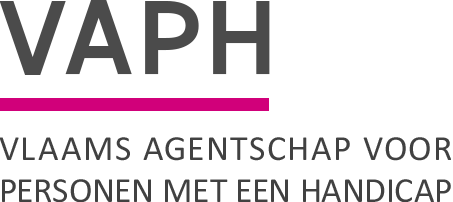 Voor aanvragen vanaf 1 oktober 2020 veranderen er een aantal zaken in de refertelijst, de refertelijst bis en de hulpmiddelenfiches. In deze infonota bespreken we de inhoudelijke wijzigingen.MobiliteitDe voorstellen die binnen dit thema kaderen, hebben allemaal betrekking op het vergoeden van aanpassingen aan de auto. De meeste nieuwe referterubrieken werden tot nu toe vergoed via ‘Andere noodzakelijke aanpassingen auto’ of ‘Noodzakelijke aanpassingen aan het koetswerk (verhoogd dak, verlaagde instap,...)’. Door hiervoor aangepaste tegemoetkomingen te voorzien in de refertelijst kan voor heel wat aanvragen een parcours via de Bijzondere Bijstandscommissie (BBC) vermeden worden. Voor elke aanpassing vindt u hieronder een korte omschrijving en een overzicht van de nieuwe benaming in de refertelijst, de refertetermijn en het refertebedrag. Meer informatie vindt u in de hulpmiddelenfiches die binnenkort beschikbaar zijn op de website.   Aanpassen vloer bestuurdersplaatsVoor personen die zelf rijden vanuit een elektrische rolstoel dient de bestuurdersplaats aangepast te worden zodat het dockingstation kan geplaatst worden. Deze aanpassingen omvatten, wanneer nodig, het verplaatsen van de batterij en elektronica, het verstevigen van de vloer, enzovoort. Automatisatie toegang auto en Afstandsbediening voor het openen van de deur en het bedienen van de rolstoelplateauliftPersonen die zelf rijden vanuit een elektrische rolstoel of vanuit de rolstoel de transfer maken op de bestuurderszetel en die gebruik maken van een rolstoelplateaulift om de auto te betreden, moeten zelfstandig de deur kunnen openen en de rolstoelplateaulift kunnen bedienen via een afstandsbediening. Voor deze aanpassingen worden bij de referterubriek ‘Rolstoelplateaulift’ 2 nieuwe rubrieken opgenomen in de refertelijst.Verstevigde vloerDeze aanpassing is nodig om de rolstoel veilig te kunnen vergrendelen in de auto. M1 gekeurde aluminium vloerDe 'Smartfloor' is een aluminium vloer (M1 gekeurd) met geïntegreerde luchtvaartrails ter verankering van de rolstoelvergrendelingen, de veiligheidsgordels en de afneembare eenpersoonszetels (M1 gekeurd). De vloer wordt afgewerkt met een anti-slip vloerbekleding. Deze aanpassing is een alternatief voor de verstevigde vloer (zie vorig punt). Aangezien de verstevigde vloer en de M1 gekeurde aluminium vloer alternatieven zijn, is het de bedoeling dat men voor 1 van beide oplossingen kiest. Cumul van deze refertebedragen wordt daarom uitgesloten.  Extra zitplaats bij rolstoelplateauliftVoor personen waarbij het gezin bestaat uit meer dan 3 personen is een extra zitplaats nodig.Wanneer de originele zetels dienen verwijderd te worden om de toegang tot de auto mogelijk te maken, dient een nieuwe zitplaats te worden toegevoegd. Deze zitplaats is eveneens M1 gekeurd en past in de M1 gekeurde vloer.  Verhoogd dakEen verhoogd dak is een van de fabriek uit geleverde optie aan de auto. Met een verhoogd dak wordt de binnenruimte van de auto verhoogd zodat de persoon die in de rolstoel vervoerd wordt comfortabel kan plaatsnemen in de auto.  Verlengde slede met bestuurderszetelDeze aangepaste bestuurderszetel is ontworpen om rolstoelgebruikers in staat te stellen om van de achterkant van de auto de transfer te kunnen maken naar de bestuurderszetel.De stoel wordt achteruit geplaatst voor het maken van de transfer. Betrokkene neemt plaats op de stoel en kan deze terug naar voor verplaatsen. De stoel kan ook in hoogte versteld worden. Alle functies zijn elektrisch te bedienen.Aangepaste parkeerremDe manuele parkeerrem wordt in dit geval vervangen door een bediening via een eenvoudige knop. Kofferbaklift / plafondliftEen kofferbaklift of een plafondlift is een hulpmiddel om een manuele rolstoel zonder moeite in de koffer of auto te kunnen tillen. De manuele rolstoel wordt aan de haak opgehangen en in de juiste positie gezet om correct getild te kunnen worden in de koffer of de auto.Adapter bestuurdersstoelDit is een aanpassing aan de bestuurderstoel zodat deze in het rolstoeldockingstation kan geplaatst worden wanneer derden die zitplaats in de auto moeten kunnen gebruiken. De zetel kan dan eenvoudig weer verwijderd worden wanneer men zich met een elektronische rolstoel moet kunnen vergrendelen in een dockingstation (elektrische rolstoelvergrendeling). DakkofferliftEen dakkofferlift is een volautomatisch systeem dat de rolstoel optilt en opbergt in een koffer op het dak van de auto.Automatische rolstoelvergrendelingEen automatische rolstoelvergrendeling of dockingstation, is een vergrendeling voor het fixeren van de elektrische rolstoel in de auto. De rolstoelgebruiker kan hierbij zelfstandig zijn elektrische rolstoel vastzetten.Bodemverlaging > Aanvulling: Aangepaste veringBij een bodemverlaging kan bij het meerijden vanuit een elektrische rolstoel en wanneer regelmatig vluchtheuvels dienen genomen te worden, nood zijn aan een extra vering. Deze vering kan een verstevigde vering of een luchtvering zijn.Aangepaste kinderautostoel met aanvullende opties draaiplateau en extra aanpassingenEr is nood aan een aparte referterubriek. Een aangepaste kinderautostoel is een autostoel die als aanpassing op de gewone passagierszetel geplaatst wordt en die bijvoorbeeld uitgerust is met een zitting met instelbare rugleuning, een 5-punts-fixatiegordel met veiligheidssluiting en comfortabele bandbeschermers, afneembare en wasbare hoezen, enzovoort. Daarnaast kan er aanvullend nood zijn aan een draaiplateau om de begeleiders toe te laten het kind op een zo ergonomisch mogelijke manier in en uit de auto te transfereren en aan bijkomende aanpassingen (vb. voetsteun , wigvormige kussens,..).De tegemoetkomingen voor een aangepaste kinderautostoel en de aanvullende opties kunnen niet gecombineerd worden met een ‘Fixatiegordel voor veilig vervoer met de auto’.Aangepaste bediening van de versnellingsbakPersonen met ernstige beperkingen bovenste ledematen zijn niet in staat om hun versnellingsbak te bedienen. Daardoor is een elektronische bediening soms noodzakelijk.Opbergsysteem voor elektrische rolstoel/scooterEen opbergsysteem voor een scooter of elektrische rolstoel is een takel of lift die de scooter of elektrische rolstoel in de kofferbak van de auto laadt en terug lost. De gebruiker moet de scooter of elektrische rolstoel enkel aan de takel bevestigen. Automatische en semi-automatische transmissie voor nieuwe wagensHet VAPH kan enkel een tegemoetkoming betalen wanneer er een meerkost kan aangetoond worden voor een bepaald hulpmiddel of aanpassing. Aangezien bij bepaalde types van wagens geen handgeschakelde versie meer verkrijgbaar is, kan de meerkost in die gevallen niet aangetoond worden en kan het VAPH geen tegemoetkoming uitbetalen. Dit wordt verduidelijkt in de beschrijving van deze aanpassing in de hulpmiddelenfiche. Bodemverlaging: hulppomp bij oprijplaatVoor de bodemverlaging is sinds enkele jaren een vergoeding voorzien in de refertelijst.  Meer en meer wordt hierbij een hulppomp als extra aangevraagd via de referterubriek ‘Andere noodzakelijke aanpassingen auto’ terwijl dit bij de oprijplaat inbegrepen is. De hulppomp dient om de oprijplaat zonder fysieke inspanning te kunnen sluiten.Daarom wordt in de beschrijving van de bodemverlaging in de hulpmiddelenfiche toegevoegd dat de hulppomp inbegrepen is in de vergoeding voor de bodemverlaging. Verplaatsing gaspedaalDe aanpassing die onder de huidige referterubriek ‘Verplaatsing gaspedaal’ bedoeld wordt, wordt door CARA standaard omschreven als ‘Gaspedaal aan linkerkant’. Gelet op het belang van een CARA-attest bij sommige autoaanpassingen is het voor iedereen duidelijker om dezelfde begrippen te gebruiken. Daarom wordt de omschrijving ‘Verplaatsing gaspedaal’ aangepast naar ‘Gaspedaal aan linkerkant’. Andere noodzakelijke aanpassingen auto De algemeen omschreven referterubriek ‘Andere noodzakelijke aanpassingen auto’ is een rubriek die een oplossing biedt voor heel wat aanpassingen waarvoor tot nu toe nog geen tegemoetkoming voorzien was in de refertelijst. De voorbije jaren werden de tegemoetkomingen voor autoaanpassingen in de refertelijst al deels uitgebreid. Met de uitgebreide aanpassingen die nu bijkomend worden opgenomen, blijft de noodzaak van die aanvullende referterubriek weliswaar bestaan maar moet cumul vermeden worden met de andere aanpassingen in de refertelijst. Daarom wordt enerzijds bij de doelgroepen in de hulpmiddelenfiche de extra voorwaarde toegevoegd dat de terugbetaling voor de gevraagde oplossing niet is voorzien via een andere referterubriek. Daarmee wordt uitgesloten dat voor aanpassingen die onder een ander refertebedrag thuishoren bijkomend de vergoeding voor ‘andere noodzakelijke aanpassingen auto’ kan toegekend worden. Anderzijds wordt het refertebedrag verlaagd van € 1.408,86 naar € 1.000. Gelet op de aanzienlijke uitbreiding van de refertelijst qua autoaanpassingen is het niet meer nodig om dezelfde tegemoetkoming te blijven voorzien. Deze referterubriek zal na deze aanpassing van de refertelijst minder frequent noodzakelijk zijn en voor minder complexe aanpassingen.Andere noodzakelijke aanpassingen aan het koetswerkEen gelijkaardige redenering als bij het voorgaande punt geldt voor de referterubriek ‘Noodzakelijke aanpassingen aan het koetswerk (verhoogd dak, verlaagde instap,...)’. Ook hier wordt bij de doelgroepen in de hulpmiddelenfiche een extra voorwaarde toegevoegd: ‘waarvoor de oplossing niet is opgenomen in de refertelijst’ vanuit dezelfde redenering als bij het voorgaande voorstel. Daarnaast wordt het refertebedrag verlaagd van € 4.227,72 naar € 2.500 en wordt de naam van de rubriek aangepast naar ‘andere noodzakelijke aanpassingen aan het koetswerk’. CommunicatieDe hulpmiddelenfiches binnen de activiteit ‘Communicatie’ worden na evaluatie op een aantal punten aangepast. We bespreken hier enkel de wijzigingen die een inhoudelijk verschil maken voor toekomstige aanvragen. Aanpassingen die geen inhoudelijk verschil maken, zoals bijvoorbeeld de vereenvoudiging van de formulering in een doelgroepomschrijving laten we buiten beschouwing.Basis dynamisch systeemEen gewone,reguliere tablet met uitgebreide communicatiesoftware kan vanaf nu aangevraagd worden onder de rubriek ‘basis dynamisch systeem’. 
Gewone tablets met uitgebreide communicatiesoftware zijn nu meer verkrijgbaar op de markt. Ze hebben dezelfde functionaliteiten als een basis dynamisch systeem maar zijn goedkoper. Ze zijn voor een deel van de doelgroep een adequate oplossing.  Het verschil van een gewone tablet met uitgebreide communicatiesoftware met een basis dynamisch systeem, is dat een dynamisch systeem geleverd wordt met een robuustere hardware, een goede luidspreker, goede bijpassende hoes,en dat deze vaak op statieven worden gezet en een gespecialiseerde firma uitgebreide service levert voor de installatie. Dit is voor een deel van de doelgroep belangrijk, maar een aantal personen vindt wel een goeie oplossing in een kwalitatieve reguliere tablet met uitgebreide communicatiesoftware.Dergelijke vragen kunnen via de referterubriek ‘basis dynamisch systeem’ ingediend worden en niet langer via de referterubriek ‘Tablet gebruikt als communicatietoestel (incl. ondersteunende communicatie-app en stem)’. Op die manier kan onmiddellijk een gepaste vergoeding toegekend worden en moet geen bijkomende vergoeding aan de BBC gevraagd worden.Daarom worden zowel de beschrijving van de hulpmiddelen die binnen deze referterubriek vergoed kunnen worden als de courante doelgroepen die hiervoor in aanmerking kunnen komen in deze hulpmiddelenfiche aangepast.  Tablet gebruikt als communicatietoestel (incl. ondersteunende communicatie-app en stem)In samenhang met het vorige voorstel is een verduidelijking van deze referterubriek noodzakelijk. De terugbetaling van een tablet met uitgebreide communicatiesoftware kan niet langer gebeuren via deze referterubriek.   In de eerste plaats wordt de benaming in de refertelijst gewijzigd naar 'tablet gebruikt als communicatietoestel (incl. basis communicatie-app)'. De formulering is iets eenvoudiger en benadrukt het verschil met het basis dynamisch systeem, nl. de software. De tablet gebruikt als communicatietoestel is een reguliere tablet met een eenvoudige app.Bij de doelgroep in deze hulpmiddelenfiche worden volgende zaken aangepast:Bij het puntje 'die functioneel communiceren / zich adequaat uitdrukken met behulp van afbeeldingen en/of tekst' wordt het zinsdeel toegevoegd 'of hiervoor het leerpotentieel hebben'.Het zinnetje 'die ondanks de gerapporteerde minpunten met betrekking tot geluid, indienststelling … toch wensen te communiceren op basis van een tablet' is achterhaald en wordt verwijderd. De geluidskwaliteit van tablets is sterk verbeterd en verschilt naargelang het toestel. De indienststelling is net bij deze tablets met eenvoudige 'basis' communicatie-apps helemaal niet moeilijk en hoeft niet als een nadeel geformuleerd te worden. Daarnaast heeft het gebruik van een tablet ook belangrijke voordelen zoals minder stigmatiserend en vaak makkelijker meeneembaar.Bij de beschrijving wordt een korte uitleg over de basis communicatie-app toegevoegd.Bij 'niet inbegrepen' wordt de standaard computer (desktop of laptop) vermeld, omdat deze ook uitgesloten zijn volgens het IMB-besluit (art.7).Aanvulling bij tablet gebruikt als communicatietoestel (incl. ondersteunende communicatie-app en stem): SymbooldatabankenGelet op de wijziging van de benaming van de referterubriek waaronder deze aanvulling geplaatst is, moet ook hier de benaming overeenkomstig aangepast worden. Smartphone gebruikt als communicatietoestel (incl. ondersteunende communicatie-app en stem)Om dezelfde terminologie te gebruiken bij de beschrijving van communicatiesoftware (basis-app versus uitgebreide communicatiesoftware) wordt dit aangepast in de verschillende fiches waar dit van toepassing is. Die aanpassing is nodig in de omschrijving van het hulpmiddel in de hulpmiddelenfiche en in sommige gevallen ook in de benaming van de referterubriek en de  doelgroep. Daarnaast wordt de benaming van deze referterubriek gewijzigd naar 'Smartphone gebruikt als communicatietoestel (incl. basis communicatie-app)'. De doelgroep en de beschrijving van het hulpmiddel worden ook verduidelijkt.Bij de doelgroep in deze hulpmiddelenfiche worden volgende zaken aangepast:Bij de mogelijkheid om functioneel te communiceren / zich adequaat uit te drukken met behulp van afbeeldingen en/of tekst wordt 'of hiervoor het leerpotentieel hebben' toegevoegd. Het zinnetje 'die ondanks de gerapporteerde minpunten met betrekking tot geluid, indienststelling … toch wensen te communiceren op basis van een smartphone' wordt minder negatief geformuleerd. De geluidskwaliteit van smartphones is sterk verbeterd en verschilt naargelang het toestel. De indienststelling is bij deze smartphones met eenvoudige 'basis' communicatie-apps helemaal niet moeilijk en hoeft niet als een nadeel geformuleerd te worden. Daarnaast heeft het gebruik van een smartphone ook belangrijke voordelen zoals minder stigmatiserend en vaak makkelijker meeneembaar.Ook hier wordt de beschrijving in overeenstemming gebracht met de aangepaste benaming en wordt er een korte uitleg over de basis communicatie-app toegevoegd.Uitgebreid dynamisch systeem, Uitgebreid dynamisch systeem met oogbediening en Communicatiesoftware als aanvulling bij draagbare computerNaar analogie met de verduidelijking van wat verstaan wordt onder uitgebreide software in de hulpmiddelenfiches van het basis dynamisch systeem is ook in de hulpmiddelenfiches van de volgende referterubrieken dezelfde verduidelijking noodzakelijk om het verschil met eenvoudige communicatie-apps beter weer te geven:Uitgebreid dynamisch systeem Uitgebreid dynamisch systeem met oogbedieningAanvulling bij draagbare computer gebruikt als communicatietoestel > CommunicatiesoftwareIn de doelgroep van deze fiches wordt bij het puntje 'die functioneel communiceren / zich adequaat uitdrukken met behulp van afbeeldingen en/of tekst' het zinsdeel 'of hiervoor het leerpotentieel hebben' toegevoegd.WonenHerstellingskosten omgevingsbedieningsapparatuurEr wordt een referterubriek toegevoegd voor herstellingskosten voor omgevingsbedieningsapparatuur met een tegemoetkoming van 20% van de som van de refertebedragen beperkt tot 900 euro. Dit laat toe dat personen die hiervan afhankelijk zijn snel eventuele defecten kunnen laten herstellen zonder dat ze rekening moeten houden met het tijdig indienen van een aanvraag.Aanvullende trapleuningDe omschrijving van de doelgroepen werd vereenvoudigd en gecorrigeerd.  Activiteiten dagelijks leven (ADL)Aangepaste kledij voor een persoon met een ernstige gedragsstoornisDe refertelijst voorziet al in een vergoeding voor aangepaste kledij voor een persoon met een ernstige gedragsstoornis. Deze kledij is ontworpen om ongewenst gedrag (vb. scheurgedrag, smeergedrag, zich uitkleden en automutilatie) te helpen voorkomen. Door de hogere eisen die eraan gesteld worden is ook de meerkost ervan evident. De refertetermijn wordt nu van 5 jaar naar 2 jaar gebracht, gelet op het intensieve gebruik van deze pakken. De doelgroepen en de beschrijving van het hulpmiddel in de fiche werden ook aangepast qua formulering.  Indien u vragen heeft over de inhoud van deze infonota, kan u contact opnemen via de contactgegevens die bovenaan vermeld worden.James Van CasterenAdministrateur-generaalZenithgebouwKoning Albert II-laan 37
1030 BRUSSELwww.vaph.beINFONOTAZenithgebouwKoning Albert II-laan 37
1030 BRUSSELwww.vaph.beAan:gemachtigde experten, multidisciplinaire teams (MDT)ZenithgebouwKoning Albert II-laan 37
1030 BRUSSELwww.vaph.be25 september 2020ZenithgebouwKoning Albert II-laan 37
1030 BRUSSELwww.vaph.beINF/20/165ContactpersoonCluster Hulpmiddelen en AanpassingenE-mailhulpmiddelen@vaph.beWijzigingen Individuele Materiële Bijstand (IMB) vanaf 1 oktoberWijzigingen Individuele Materiële Bijstand (IMB) vanaf 1 oktoberReferterubriekRefertetermijnRefertebedragAanpassen vloer bestuurdersplaats7€ 1.850ReferterubriekRefertetermijnRefertebedragRolstoelplateaulift7€ 5.116,92Automatisatie toegang auto7€ 2.600Afstandsbediening voor het openen van de deur en het bedienen van de rolstoelplateaulift7€ 900ReferterubriekRefertetermijnRefertebedragVerstevigde vloer7€ 1.200ReferterubriekRefertetermijnRefertebedragM1 gekeurde aluminium vloer7€ 3.000ReferterubriekRefertetermijnRefertebedragRolstoelplateaulift7€ 5.116,92Extra zitplaats7€ 650ReferterubriekRefertetermijnRefertebedragVerhoogd dak7€ 500ReferterubriekRefertetermijnRefertebedragVerlengde slede met bestuurderszetelVerlengde slede7€ 3.300Bestuurderszetel7€ 800ReferterubriekRefertetermijnRefertebedragAangepaste parkeerrem7€ 1.500ReferterubriekRefertetermijnRefertebedragKofferbaklift / plafondlift7€ 1.900ReferterubriekRefertetermijnRefertebedragAdapter bestuurdersstoel7€ 950ReferterubriekRefertetermijnRefertebedragDakofferlift7€ 4.800ReferterubriekRefertetermijnRefertebedragAutomatische rolstoelvergrendeling7€ 3.000ReferterubriekRefertetermijnRefertebedragBodemverlaging7€ 8.750Aangepaste vering7€ 495ReferterubriekRefertetermijnRefertebedragAangepaste kinderautostoel4€ 1.800Draaiplateau4€ 600Extra aanpassingen4€ 300ReferterubriekRefertetermijnRefertebedragAangepaste bediening van de versnellingsbak7€ 3.200ReferterubriekRefertetermijnRefertebedragOpbergsysteem voor elektrische rolstoel/scooter7€ 3.200